DEKLARACJA UCZESTNICTWA W KLUBIE JUNIORA NA ROK 2022Dane osobowe:I. Dziecka/Małoletniego
1. Imię i nazwisko:……………………………………………………………………………………………………………………………………………….
. Data urodzenia:…….................................................................................................................................
. Miejsce zamieszkania:............................................................................................................................................
. Adres e-mail, nr telefonu:………..............................................................................................................................
II. Rodzica/Opiekuna prawnego
1. Imię i nazwisko:……................................................................................................................................................
2. Miejsce zamieszkania:….........................................................................................................................................
3. Adres e-mail, nr telefonu:…….................................................................................................................................
OŚWIADCZENIE RODZICA / OPIEKUNA PRAWNEGOOświadczam, że jako ustawowy przedstawiciel dziecka:……….……………………………………………………………………………… wyrażam zgodę na przystąpienie i udział w zajęciach Klubu Juniora organizowanych przez Tyski Klub Golfowy oraz w zawodach na które zostanie powołany. Jednocześnie zobowiązuję się do zapoznania i przestrzegania przez Juniora Regulaminu korzystania z Driving Range w Tychach i Regulaminu korzystania z Boiska do Golfa oraz zarządzeń klubu. Równocześnie zobowiązuje się do wniesienia opłat członkowskiej do TGK i PZG oraz juniorskiej składki rocznej.Oświadczam, że brak jest przeciwwskazań zdrowotnych do udziału w zajęciach nauki gry w golfa oraz w zawodach sportowych. Stan zdrowia mojego dziecka pozwala na uprawianie sportu, co potwierdzam poprzez dołączone zaświadczenie lekarskie. W przypadku zaistnienia ograniczeń niezwłocznie poinformuję o tym Trenera lub Zarząd Klubu.Wyrażam zgodę na udział w zajęciach na polach golfowych i obozach sportowych  z opiekunami, organizowanych w ramach zajęć Klubu Juniora.Wyrażam zgodę na podstawie art. 9 ust. 2 lit a RODO, na przetwarzanie przez Administratora – Tyski Klub Golfowy,  danych osobowych dotyczących zdrowia dziecka do celów związanych z działalnością Klubu Juniora, w szczelności zapewnienia bezpieczeństwa dziecka.  TAK              NIE   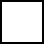 takich jakMa Pan/Pani prawo w dowolnym momencie wycofać zgodę na przetwarzanie danych osobowych. Wycofanie zgody nie wpływa na zgodność z prawem przetwarzania, którego dokonano na podstawie zgody przed jej wycofaniem.…………………………………….……………………………………………………………………..(miejscowość, data)                                                                 (podpis rodzica lub opiekuna)https://tyskigolf.pl